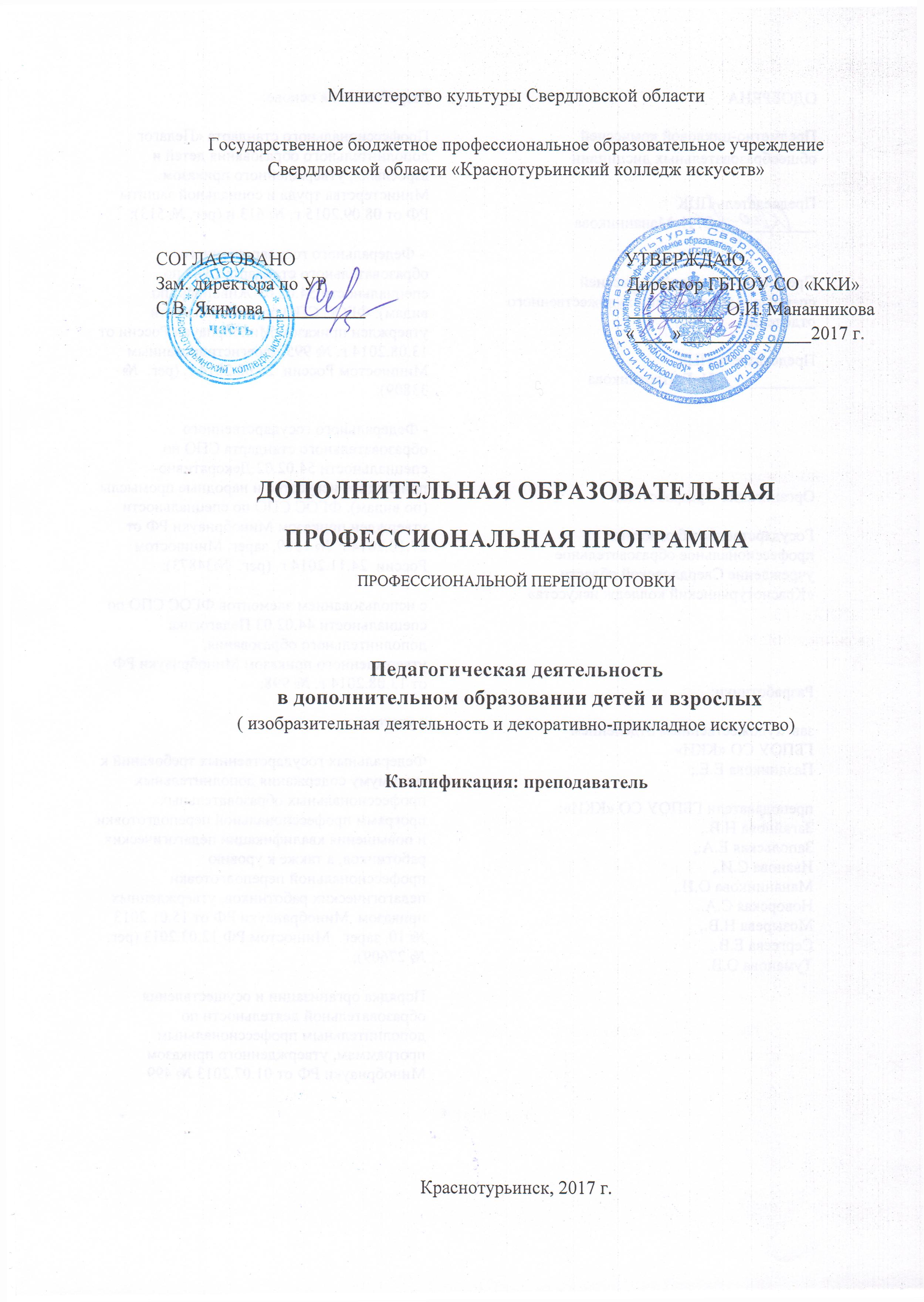 ОДОБРЕНАПредметно-цикловой комиссией общеобразовательных дисциплинПредседатель ПЦК____________О. И. Мананникова Предметно-цикловой комиссиейспециальных дисциплин художественного отделенияПредседатель ПЦК____________Н. Г. ПлотниковаОрганизация – разработчик:Государственное бюджетное профессиональное образовательное учреждение Свердловской области«Краснотурьинский колледж искусств»Разработчики:зав. художественным отделениемГБПОУ СО «ККИ» Паздникова Е.Е.;преподаватели ГБПОУ СО «ККИ»:Загайнова Н.В.,Запольская Е.А.,Иванова С.И.,Мананникова О.И.,Новорская С.А.,Мозырева Н.В.,Сергеева Е.В.,Туманова О.В.Разработана на основе:Профессионального стандарта «Педагог дополнительного образования детей и взрослых», утвержденного приказом Министерства труда и социальной защиты РФ от 08.09.2015 г. № 613 н (рег. № 513); - Федерального государственного образовательного стандарта СПО по специальности 54.02.05 Живопись (по видам). ФГОС СПО по специальности утвержден приказом Минобрнауки России от 13.08.2014 г. № 995, зарегистрированным Миниюстом России  25.08.2014 г. (рег.  № 33809);- Федерального государственного образовательного стандарта СПО по специальности 54.02.02 Декоративно-прикладное искусство и народные промыслы (по видам). ФГОС СПО по специальности утвержден приказом Минобрнауки РФ от 27.10.2014 г. № 1389, зарег. Миниюстом России  24.11.2014 г. (рег.  №34873);с использованием элементов ФГОС СПО по специальности 44.02.03 Педагогика дополнительного образования, утвержденного приказом Минобрнауки РФ от 13.08.2014 г. № 998;с учетом:Федеральных государственных требований к минимуму содержания дополнительных профессиональных образовательных программ профессиональной переподготовки и повышения квалификации педагогических работников, а также к уровню профессиональной переподготовки педагогических работников, утвержденных приказом  Минобранауки РФ от 15.01.2013 № 10, зарег.  Минюстом РФ 12.03.2013 (рег. № 27609);Порядка организации и осуществления образовательной деятельности по дополнительным профессиональным программам, утвержденного приказом Минобрнауки РФ от 01.07.2013 № 499СОДЕРЖАНИЕОбщая характеристика программыЦель реализации программыХарактеристика нового вида профессиональной деятельности, новой квалификацииТребования к результатам освоения программыТребования к уровню подготовки поступающего на обучение, необходимому для освоения программыТрудоемкость обученияФорма обученияРежим занятийСодержание программыУчебный планДисциплинарное содержание программыУсловия реализации программыМатериально – технические условия реализации программыУчебно-методическое обеспечение программыОценка качества освоения программыСоставители программыОбщая характеристика программыЦель реализации программыДополнительная профессиональная программа «Педагогическая деятельность в дополнительном образовании (изобразительная деятельность и декоративно-прикладное искусство)» разработана с целью удовлетворения потребности специалистов художественного профиля, незанятого населения и безработных специалистов в освоении нового вида профессиональной деятельности.Цель: формирование у слушателей профессиональных компетенций, необходимых для выполнения нового вида профессиональной деятельности, приобретения квалификации «Преподаватель».Программа строится на освоении основополагающих и новейших знаний в области педагогики, психологии, дополнительного образования, изобразительного и декоративно-прикладного искусства, ознакомлении с передовым  отечественным и зарубежным опытом в данной сфере; практической подготовке к педагогической деятельности в дополнительном образовании детей и взрослых в области изобразительной деятельности и декоративно-прикладного искусства.Программа основана на требованиях Профессионального стандарта «Педагог дополнительного образования детей и взрослых», утвержденного приказом Министерства труда и социальной защиты РФ от 08.09.2015 г. № 613 н (рег. № 513); учитывает Федеральные государственные требования к минимуму содержания дополнительных профессиональных образовательных программ профессиональной переподготовки и повышения квалификации педагогических работников, а также к уровню профессиональной переподготовки педагогических работников, утвержденных приказом  Минобранауки РФ от 15.01.2013 № 10, зарег.  Минюстом РФ 12.03.2013 (рег. № 27609).Таблица 1.Связь дополнительной профессиональной программыс профессиональным стандартом педагогаПрограмма является преемственной к основным профессиональным образовательным  программам специальностей 54.02.05 Живопись (по видам), квалификация – художник-живописец, преподаватель; 54.02.02 Декоративно-прикладное искусство и народные промыслы (по видам), квалификация – художник-мастер, преподаватель; 44.02.03 Педагогика дополнительного образования, квалификация – педагог дополнительного образования.Таблица 2.Сопоставление описания квалификации в профессиональном стандарте с требованиями к результатам подготовки по ФГОС СПО Характеристика нового вида профессиональной деятельности, новой квалификацииВид профессиональной деятельности01.003  Педагогическая деятельность в дополнительном образовании детей и взрослыхОсновная цель вида профессиональной деятельности:организация деятельности учащихся по освоению знаний, формированию умений и компетенций; создание педагогических условий для формирования и развития творческих способностей, удовлетворения потребностей в интеллектуальном, нравственном и физическом совершенствовании, укреплении здоровья, организации свободного времени, профессиональной ориентации; обеспечение достижения учащимися нормативно установленных результатов освоения дополнительных общеобразовательных программГруппа занятий: 2357 (код ОКЗ)  Преподаватели по программам дополнительного обученияВид экономической деятельности:85.41 (код ОКВЭД) Образование дополнительное детей и взрослыхОбласть профессиональной деятельности слушателя, прошедшего обучение по программе профессиональной переподготовки для выполнения нового вида деятельности «Педагогическая деятельность в дополнительном образовании детей и взрослых» включает:дополнительное образование детей в организациях дополнительного образования, общеобразовательных организациях и  организациях профессионального образования за пределами их образовательных программ.Объектами профессиональной деятельности являются:задачи, содержание, методы, формы, средства организации и процесс дополнительного образования в области изобразительной деятельности и декоративно-прикладного искусства;задачи, содержание, методы, формы, средства организации и процесс взаимодействия с коллегами и социальными партнерами (учреждениями, организациями, родителями (лицами их заменяющими)) по вопросам воспитания и обучения занимающихся и организации дополнительного образования в области изобразительной деятельности и декоративно-прикладного искусства;документационное обеспечение образовательного процесса.Слушатель курсов профессиональной переподготовки «Педагогическая деятельность в дополнительном образовании детей и взрослых (изобразительная деятельность и декоративно-прикладное искусство)» готовится к следующим видам деятельности:преподавание по дополнительным общеобразовательным программам (в области изобразительной деятельности и декоративно-прикладного искусства);  организация досуговых мероприятий, конкурсов, выставок, олимпиад;методическое обеспечение образовательного процесса. Требования к результатам освоения программыФорма документа, выдаваемого по результатам освоения программы - диплом о профессиональной переподготовке, с присвоением квалификации «Преподаватель».На основе приведенного выше (п. 1.1.) сравнительного анализа требований Профессионального стандарта педагога дополнительного образования, требований ФГОС СПО по специальностям 54.02.05 Живопись (по видам), 54.02.02 Декоративно-прикладное искусство и народные промыслы (по видам), 44.02.03 Педагогика дополнительного образования, проведена их последовательная декомпозиция, позволяющая  утвердить следующие  предполагаемые результаты освоения дополнительной профессиональной программы «Педагогическая деятельность в дополнительном образовании детей и взрослых» (представлены в таблицах 3 и 4):Таблица 3.Цель (планируемые результаты обучения)программы профессиональной переподготовкиТаблица 4.Результаты освоения дополнительной профессиональной программы профессиональной переподготовки «Педагогическая деятельность в дополнительном образовании детей и взрослых»Требования к уровню подготовки поступающего на обучение, необходимому для освоения программыНаличие диплома о среднем специальном или высшем образовании в области изобразительного или декоративно-прикладного искусства. Трудоемкость обученияМаксимальная нагрузка составляет 520 часов. Из них 278 часов – обязательная аудиторная работа, 242 часа  - самостоятельная работа Форма обучения – заочная, с частичным отрывом от производства. Основной формой организации образовательного процесса при заочной форме обучения является лабораторно-экзаменационная сессия. Сессия обеспечивает управление учебной деятельностью студента заочной формы обучения и проводится с целью определения: полноты теоретических знаний по дисциплинам; сформированности умений применять полученные теоретические знания при решении практических задач и выполнении практических работ; наличия умений самостоятельной работы с учебной литературой, учебно-методическими материалами; соответствия уровня и качества подготовки выпускника требованиям профессионального стандарта.Режим занятийПериодичность и сроки проведения сессии установлены в графике учебного процесса рабочего учебного плана. Обучение по данной ДПОП предполагает  три очные сессии – 1 неделя в марте (установочная), 4 недели – в июне (основная сессия), 1 неделя – в октябре (заключительная сессия, итоговая аттестация).При 6-дневной учебной неделе в период аудиторных занятий нагрузка слушателей составляет 44 часа в неделю: 5 дней -  по 8 учебных часов, 1 день – 4 учебных часа.2.Содержание программыСодержание программы представлено учебным планом, дисциплинарным содержанием программы в виде комплекса рабочих программ по изучаемым дисциплинам.В процессе обучения по ДПОП осуществляются следующие виды учебной деятельности: обзорные, установочные занятия, практические занятия, мелкогрупповые занятия, контрольные работы, проекты, консультации, стажировка.Для получения слушателями необходимых знаний программой предусматривается проведение образовательной организацией теоретических и практических занятий, семинаров;  для проверки полученных ими знаний – экзамены по дисциплинам и просмотр учебных работ. В качестве завершающего этапа обучения слушателей программой предусматривается выполнение ими дипломной работы по тематике, связанной с учебно-методическим обеспечением конкретного учебного предмета как элемента образовательной программы учреждения дополнительного образования детей в области изобразительного или декоративно-прикладного искусства.Учебный план содержит дисциплины с указанием времени, отводимого на освоение разделов (тем), определяет количество часов обязательной аудиторной нагрузки  и внеаудиторной самостоятельной учебной работы; распределяет дисциплины по сессиям и неделям обучения.Последовательность изучения тем определяется рабочими программами дисциплин.  Условия реализации программы содержат организационно - педагогические, кадровые, информационно-методические и материально - технические требования. Учебно-методические материалы обеспечивают реализацию программы. Программа предусматривает достаточный для формирования, закрепления и развития практических навыков и компетенций объем стажировки: частично на базе колледжа, частично - на базе образовательного учреждения, являющегося основным местом работы слушателя. Для слушателей, не имеющих основного места работы, базой стажировки является колледж. Содержание стажировки также определяется рабочей программой. Стажировка представляет собой вид учебных занятий, обеспечивающих практико-ориентированную подготовку обучающихся; имеет целью комплексное освоение слушателями всех видов деятельности, предусмотренных профессиональным стандартом, а также приобретение практического опыта, умений и знаний.Стажировка реализуется обучающимся самостоятельно в соответствии с планом и рекомендациями, выданными руководителем стажировки, а также с представлением и последующей защитой отчёта в форме собеседования. 2.1 Учебный планСм. документ Excel2.2 Дисциплинарное содержание программыРабочие программы дисциплин (прилагаются)Условия реализации программыРеализация ДПОП обеспечена педагогическими кадрами, имеющими высшее профессиональное образование, соответствующее профилю преподаваемой дисциплины (модуля). Доля преподавателей, имеющих высшее образование, составляет не менее 90% в общем числе преподавателей, обеспечивающих образовательный процесс по данной дополнительной профессиональной образовательной программе.Преподаватели, отвечающие за освоение обучающимися профессионального цикла, имеют базовое образование, соответствующее профилю преподаваемой дисциплины, проходят стажировку в профильных организациях  соответствующей профессиональной сферы (образовательных учреждениях среднего и высшего профессионального образования, реализующих образовательные программы в области изобразительного искусства) не реже 1 раза в 5лет. Преподаватели колледжа регулярно осуществляют художественно-творческую и (или) методическую работу, не менее одного раза в три года проходят повышение квалификации.Преподаватели художественного отделения наряду с разработкой учебно-методических пособий, участвуют в выставках разных уровней, проводят персональные выставки творческих работ, о чем свидетельствуют  каталоги. 3.1 Материально – технические условия реализации программыОбразовательное учреждение располагает материально-технической базой, обеспечивающей проведение всех видов практических занятий, практической, творческой работы обучающихся, учебной практики, предусмотренных учебным планом образовательного учреждения. Материально-техническая база соответствует действующим санитарным и противопожарным нормам. 	Освоение обучающимися практических занятий включает как обязательный компонент, так и практические задания с использованием персональных компьютеров.Обучающийся обеспечен рабочим местом в компьютерном классе в соответствии с объемом изучаемых дисциплин.Краснотурьинский колледж искусств обеспечен необходимым комплектом лицензионного программного обеспечения.Художественное отделение колледжа обеспечено расходными материалами и инструментами необходимыми для изготовления планшетов, рам, подрамников для выполнения обучающимися обязательных заданий по общепрофессиональным дисциплинам «Рисунок», «Живопись», курсу «Композиция и анализ произведений изобразительного искусства», подготовки учебных и творческих работ к  просмотрам, экзаменам, выставкам. Перечень кабинетов, лабораторий, мастерских и других помещений,необходимых для реализации курсов профессиональной переподготовки«Педагогика дополнительного образования(в области изобразительной деятельности и декоративно-прикладного искусства)»Кабинет истории искусств и мировой культурыМетодический кабинетМастерская рисунка и живописиМастерская для занятий декоративно-прикладным искусствомКомпьютерный классБиблиотека, читальный залВыставочный залФонд оригиналов Натюрмортный фонд (реквизит)Методический фондРабочие программы дисциплин содержат конкретные перечни материально- технического обеспечения учебного процессаУчебно-методическое обеспечение программыДополнительная профессиональная образовательная программа обеспечена учебно-методической документацией и материалами по всем дисциплинам, стажировке.Внеаудиторная работа слушателей сопровождается методическим обеспечением и обоснованием времени, затрачиваемого на ее выполнение в разделе «Методические рекомендации по организации самостоятельной работы» рабочих программ по конкретным дисциплинам.Реализация дополнительной профессиональной образовательной программы обеспечивается доступом каждого обучающегося к базам данных и библиотечным фондам, формируемым по полному перечню дисциплин дополнительной профессиональной программы. Во время самостоятельной подготовки слушатели обеспечены доступом к сети Интернет. Каждый обучающийся обеспечен учебными, учебно-методическими  печатными и/или электронными изданиями по каждой дисциплине профессиональной программы.Библиотечный фонд укомплектован печатными изданиями основной и дополнительной учебной литературы по дисциплинам всех циклов. Библиотечный фонд помимо учебной литературы включает официальные, справочно-библиографические и периодические издания.Каждому обучающемуся обеспечен доступ к комплектам библиотечного фонда, состоящим из отечественных журналов.Слушателям предоставлена возможность оперативного обмена информацией с отечественными образовательными учреждениями, учреждениями и организациями культуры, а также доступ к современным профессиональным базам данных и информационным ресурсам сети Интернет.Рабочие программы дисциплин содержат конкретные перечни учебно - методического обеспечения учебного процесса.Оценка качества освоения программыОценка качества освоения ДПОП включает текущий контроль знаний, промежуточную аттестацию обучающихся и государственную (итоговую) аттестацию выпускников.Оценка качества подготовки обучающихся и выпускников осуществляется по двум основным направлениям:	оценка уровня освоения дисциплин,  стажировки в ОУ;оценка компетенций обучающихся.	Оценки выставляются на основе разработанных «Критериев оценок промежуточной аттестации и текущего контроля успеваемости обучающихся» по пятибалльной системе.Для аттестации слушателей на соответствие их персональных достижений поэтапным требованиям соответствующей ДПОП  (текущая и промежуточная аттестация) созданы фонды оценочных средств, включающие типовые задания, контрольные работы, тесты и методы контроля, позволяющие оценить знания, умения и уровень приобретенных компетенций. Фонды оценочных средств разработаны и утверждены предметно-цикловыми комиссиями.Оценки выставляются по каждой дисциплине учебного плана. 	Колледжем создаются условия для максимального приближения программ текущей и промежуточной аттестации обучающихся по дисциплинам и стажировке к условиям их будущей профессиональной деятельности. Для чего, кроме преподавателей конкретной дисциплины, в качестве внешних экспертов привлекаются работодатели, преподаватели, читающие смежные дисциплины.В качестве средств текущего контроля знаний используются, устные опросы, письменные работы, тестирование, рабочие просмотры. В межсессионный период слушателями курсов выполняются домашние контрольные работы. Формы промежуточной аттестации  по дисциплинам: контрольные работы, дифференцированные зачеты. Формой аттестации по спецдисциплинам «Рисунок», «Живопись», «Композиция станковая» является экзаменационный просмотр учебно-творческих работТребования к выпускным квалификационным работамВыполнение выпускной квалификационной работы призвано способствовать систематизации, закреплению и совершенствованию полученных слушателем знаний, профессиональных, учебно-исследовательских умений.Требования к содержанию, объему и структуре выпускной квалификационной работы определено рабочей программой колледжа на основании порядка проведения государственной (итоговой) аттестации выпускников по ДПОП СПО.Государственная (итоговая) аттестация включает  подготовку и защиту выпускной квалификационной работы по виду «Педагогическая деятельность в дополнительном образовании детей и взрослых». Обязательное требование – соответствие тематики выпускной квалификационной работы содержанию профессионального модуля «Психология и педагогика дополнительного образования детей». Например, это может быть  «Учебно-методическая разработка…»  (урока, цикла учебных занятий, дисциплины, внеурочного мероприятия и т.п.). Темы выпускной квалификационной работы должны отражать современный уровень развития образования, культуры, науки и соответствовать заказу учреждений дополнительного образования.Организация государственной (итоговой) аттестации выпускниковНеобходимым условием допуска к государственной (итоговой) аттестации является представление документов, подтверждающих освоение обучающимся компетенций при изучении теоретического материала и прохождении стажировки.. В том числе выпускником могут быть предоставлены отчеты о ранее достигнутых результатах, дополнительные сертификаты, свидетельства (дипломы) олимпиад, конкурсов, творческие работы по специальности, характеристики с основного места работы.Для проведения ГИА в колледже используются ФОС (фонды оценочных средств).Защита проводится в форме открытого заседания аттестационной комиссии. Аттестационная комиссия создается из числа высококвалифицированных специалистов в области изобразительного искусства и педагогического образования.Составители программыОрганизация – разработчик:Государственное бюджетное профессиональное образовательное учреждение Свердловской области «Краснотурьинский колледж искусств»Разработчики:зав. художественным отделением ГБПОУ СО «ККИ» Паздникова Е.Е.;преподаватели ГБПОУ СО «ККИ»: Загайнова Н.В., Запольская Е.А., Иванова С.И., Кочкарёва Н.Н., Мананникова О.И., Новорская С.А., Мозырева Н.В., Сергеева Е.В., Туманова О.В.Наименование программыНаименование выбранного профессионального стандарта Обобщенная трудовая функция (ОТФ)Трудовые функции (ТФ)Уровень (подуровень) квалификации обобщенной трудовой функции (ОТФ) и трудовых функций (ТФ)Педагогическая деятельность в дополнительном образовании детей и взрослых(изобразительная деятельность и декоративно-прикладное искусство)Педагогическая деятельность в дополнительном образовании детей и взрослыхОТФ:  А. Преподавание по дополнительным общеобразовательным программамТФ: А/01.6 Организация деятельности учащихся, направленной на освоение дополнительной общеобразовательной программыА/02.6 Организация досуговой деятельности учащихся в процессе реализации дополнительной общеобразовательной программыА/03.6 Обеспечение взаимодействия с родителями (законными представителями) учащихся, осваивающих дополнительную общеобразовательную программу, при решении задач обучения и воспитанияА/04.6 Педагогический контроль и оценка освоения дополнительной общеобразовательной программыА/05.6 Разработка программно-методического обеспечения реализации дополнительной общеобразовательной программы66.16.16.16.16.2Профессиональный стандартРег. 513 Педагог дополнительного образования детей и взрослыхФГОС СПОпо специальностям54.02.05 Живопись (по видам), станковая живопись54.02.02 Декоративно-прикладное искусство и народные промыслы (по видам), художественная роспись по дереву)44.02.03 Педагогика дополнительного образованияДля освоения выбраны:ОТФ: А. Преподавание по дополнительным общеобразовательным программам (уровень квалификации 6)Виды деятельности для специальности 54.02.05  Живопись (по видам):4.3.1. Творческая и исполнительская деятельность4.3.2. Педагогическая деятельность (учебно-методическое обеспечение образовательного процесса в детских школах искусств, детских художественных школах, других учреждениях дополнительного образования, в образовательных учреждениях, учреждениях СПО)Виды деятельности для специальности 54.02.02 ДПИ и народные промыслы (по видам):4.4.1. Творческая и исполнительская деятельность (изготовление изделий декоративно-прикладного искусства индивидуального и интерьерного назначения)4.4.2.  Производственно-технологическая деятельность (изготовление бытовых предметов прикладного характера на традиционных художественных производствах, в организациях малого и среднего бизнеса)4.4.3. Педагогическая деятельность (учебно-методическое обеспечение образовательного процесса в образовательных организациях дополнительного образования детей (детских школах искусств по видам искусств), общеобразовательных организациях, профессиональных образовательных организациях).Виды деятельности для специальности 44.02.03 Педагогика дополнительного образования4.3.1. Преподавание по дополнительным общеобразовательным программам (в области изобразительной деятельности и декоративно-прикладного искусства)4.3.2. Организация досуговых мероприятий, конкурсов, выставок, олимпиад4.3.3. Методическое обеспечение образовательного процесса.Трудовые функции:А/01.6 Организация деятельности учащихся, направленной на освоение дополнительной общеобразовательной программы (подуровень квалификации 6.1)А/02.6 Организация досуговой деятельности учащихся в процессе реализации дополнительной общеобразовательной программы (подуровень квалификации 6.1)А/03.6 Обеспечение взаимодействия с родителями (законными представителями) учащихся, осваивающих дополнительную общеобразовательную программу, при решении задач обучения и воспитания (подуровень квалификации 6.1)А/04.6 Педагогический контроль и оценка освоения дополнительной общеобразовательной программы (подуровень квалификации 6.1)А/05.6 Разработка программно-методического обеспечения реализации дополнительной общеобразовательной программы (подуровень квалификации 6.2)Профессиональные компетенции по видам деятельностиХудожник-живописец, преподаватель должен обладать профессиональными компетенциями, соответствующими видам деятельности:Творческая и исполнительская деятельностьПК 1.1.  Изображать человека и окружающую предметно-пространственную среду средствами академического рисунка и живописи.ПК 1.2.  Применять знания о закономерностях построения художественной формы и особенностях ее восприятия.ПК 1.3.  Проводить работу по целевому сбору, анализу, обобщению и применению подготовительного материала.ПК 1.4 Последовательно вести работу над композицией.ПК 1.5. Владеть различными приемами выполнения живописных работ.ПК 1.6. Использовать компьютерные технологии при реализации творческого замысла.ПК 1.7. Находить новые образно-пластические решения для каждой творческой задачи.Педагогическая деятельностьПК 2.1. Осуществлять преподавательскую и учебно-методическую деятельность в детских школах искусств, других организациях дополнительного образования, общеобразовательных организациях, профессиональных образовательных организациях.ПК 2.2. Использовать знания в области психологии и педагогики, специальных и теоретических дисциплин в преподавательской деятельности.ПК 2.3. Использовать базовые знания и практический опыт по организации и анализу учебного процесса, методике подготовки и проведения урока.ПК 2.4. Применять классические и современные методы преподавания.ПК 2.5. Использовать индивидуальные методы и приемы работы с учетом возрастных, психологических и физиологических особенностей обучающихся.ПК 2.6. Планировать развитие профессиональных умений обучающихся.ПК 2.7. Владеть культурой устной и письменной речи, профессиональной терминологией.Художник-мастер, преподаватель должен обладать профессиональными компетенциями, соответствующими видам деятельности:Творческая и исполнительская деятельностьПК 1.1. Изображать человека и окружающую предметно-пространственную среду средствами академического рисунка и живописи.ПК 1.2. Создавать художественно-графические проекты изделий декоративно-прикладного искусства индивидуального и интерьерного значения и воплощать их в материале.ПК 1.3. Собирать, анализировать и систематизировать подготовительный материал при проектировании изделий декоративно-прикладного искусства.ПК 1.4. Воплощать в материале самостоятельно разработанный проект изделия декоративно-прикладного искусства (по видам).ПК 1.5. Выполнять эскизы и проекты с использованием различных графических средств и приемов.ПК 1.6. Самостоятельно разрабатывать колористические решения художественно-графических проектов изделий декоративно-прикладного и народного искусства.ПК 1.7. Владеть культурой устной и письменной речи, профессиональной терминологией.Производственно-технологическая деятельность.ПК 2.1. Копировать бытовые изделия традиционного прикладного искусства.ПК 2.2. Варьировать изделия декоративно-прикладного и народного искусства с новыми технологическими и колористическими решениями.ПК 2.3. Составлять технологические карты исполнения изделий декоративно-прикладного и народного искусства.ПК 2.4. Использовать компьютерные технологии при реализации замысла в изготовлении изделия традиционно-прикладного искусства.ПК 2.5. Планировать работу коллектива исполнителей и собственную деятельность.ПК 2.6. Контролировать изготовление изделий на предмет соответствия требованиям, предъявляемым к изделиям декоративно-прикладного и народного искусства.ПК 2.7. Обеспечивать и соблюдать правила и нормы безопасности в профессиональной деятельности.Педагогическая деятельностьПК 3.1. Осуществлять педагогическую и учебно-методическую деятельность в образовательных организациях дополнительного образования детей (детских школах искусств по видам искусств), общеобразовательных организациях, профессиональных образовательных организациях.ПК 3.2. Использовать знания в области психологии и педагогики, специальных и теоретических дисциплин в преподавательской деятельности.ПК 3.3. Использовать базовые знания и практический опыт по организации и анализу образовательного процесса, методике подготовки и проведения урока.ПК 3.4. Использовать индивидуальные методы и приемы работы с учетом возрастных, психологических и физиологических особенностей обучающихся.ПК 3.5. Планировать развитие профессиональных умений обучающихся.ПК 3.6. Применять классические и современные методы преподавания, анализировать особенности отечественных и мировых художественных школ.Педагог дополнительного образования (в области изобразительной деятельности и декоративно-прикладного искусства) должен  обладать профессиональными компетенциями, соответствующими основным видам профессиональной деятельности:Преподавание в одной из областей дополнительного образования детей (в области изобразительной деятельности и декоративно-прикладного искусства)ПК 1.1. Определять цели и задачи, планировать занятияПК 1.2. Организовывать и проводить занятияПК 1.3. Демонстрировать владение изобразительной деятельностью и декоративно-прикладным искусствомПК 1.4. Оценивать процесс и результаты деятельности занимающихся на занятии и освоения дополнительной образовательной программыПК 1.5. Анализировать занятияПК 1.6. Оформлять документацию, обеспечивающую образовательный процессОрганизация досуговых мероприятий, конкурсов, выставок, олимпиадПК 2.1. Определять цели и задачи, планировать досуговые мероприятия, в том числе конкурсы, олимпиады, выставкиПК 2.2. Организовывать и проводить досуговые мероприятияПК 2.3. Мотивировать обучающихся, родителей (законных представителей) к участию в досуговых  мероприятияхПК 2.4. Анализировать процесс и результаты досуговых мероприятийПК 2.5. Оформлять документацию, обеспечивающую организацию досуговых мероприятийМетодическое обеспечение образовательного процессаПК 3.1. Разрабатывать методические материалы (рабочие программы, учебно-тематические планы), на основе примерных с учетом области деятельности, особенностей возраста, группы и отдельных занимающихся.ПК 3.2. Создавать в кабинете (мастерской, студии) предметно-развивающую средуПК 3.3.Систематизировать и оценивать педагогический опыт и образовательные технологии в области дополнительного образования на основе изучения профессиональной литературы, самоанализа и анализа деятельности других педагоговПК 3.4. Оформлять педагогические разработки в виде отчетов, рефератов, выступленийПК 3.5. Участвовать в исследовательской и проектной деятельности в области дополнительного образованияТрудовые действияНабор на обучение по дополнительной общеразвивающей программеОтбор для обучения по дополнительной предпрофессиональной программе (работа в составе комиссии)Организация, в том числе стимулирование и мотивация деятельности и общения учащихся на учебных занятияхКонсультирование учащихся и их родителей (законных представителей) по вопросам дальнейшей профессионализации (для преподавания по дополнительным предпрофессиональным программам)Текущий контроль, помощь учащимся и коррекция деятельности и поведения на занятияхРазработка мероприятий по модернизации оснащения учебного помещения (кабинета, лаборатории, мастерской, студии, спортивного, танцевального зала), формирование его предметно-пространственной среды, обеспечивающей освоение образовательной программыПланирование подготовки досуговых мероприятийОрганизации подготовки досуговых мероприятийПроведение досуговых мероприятийПланирование взаимодействия с родителями (законными представителями) учащихсяПроведение родительских собраний, индивидуальных и групповых встреч (консультаций) с родителями (законными представителями) учащихсяОрганизация совместной деятельности детей и взрослых при проведении занятий и досуговых мероприятийОбеспечение в рамках своих полномочий соблюдения прав ребенка и выполнения взрослыми установленных обязанностей.Контроль и оценка освоения дополнительных общеобразовательных программ, в том числе в рамках установленных форм аттестации (при их наличии)Контроль и оценка освоения дополнительных предпрофессиональных программ при проведении промежуточной и итоговой аттестации учащихсяАнализ и интерпретация результатов педагогического контроля и оценкиФиксация и оценка динамики подготовленности и мотивации учащихся в процессе освоения дополнительной общеобразовательной программыРазработка дополнительных общеобразовательных программ (программ учебных курсов, дисциплин (модулей0 и учебно-методических материалов для их реализацииОпределение педагогических целей и задач, планирование занятий и (или) циклов занятий, направленных на освоение избранного вида деятельности (области дополнительного образования)Определение педагогических целей и задач, планирование досуговой деятельности, разработка планов (сценариев) досуговых мероприятийРазработка системы оценки достижения планируемых результатов освоения дополнительных общеобразовательных программВедение документации, обеспечивающей реализацию дополнительной общеобразовательной программы (программы учебного курса, дисциплины (модуля))Практический опыт по видам деятельностиДля специальности 54.02.05 (Живопись (по видам), станковая живопись:в результате изучения профессиональных модулей обучающийся должен иметь практический опыт:- творческого использования средств живописи, их изобразительно-выразительных возможностей;- проведения целевого сбора и анализа подготовительного материала, выбора художественных и изобразительных средств в соответствии с творческой задачей;- последовательного ведения работы над композицией;- последовательного ведения работы над композицией;- планирования и проведения практических занятий по рисунку, живописи, композиции с учетом возраста, индивидуальных особенностей и уровня подготовки обучающихсяДля специальности 54.02.02 Декоративно-прикладное искусство и народные промыслы (по видам), художественная роспись по дереву:в результате изучения профессиональных модулей обучающийся должен иметь практический опыт:- разработки специальных композиций для декоративного оформления изделий декоративно-прикладного искусства;- разработки графического и колористического решения декоративной композиции;- пользования специальной литературой;- составления аннотаций к разработанным проектам изделий декоративно-прикладного искусства;- копирования и варьирования исторических и современных образцов декоративно-прикладного искусства (по видам);- материального воплощения самостоятельно разработанных проектов изделий декоративно-прикладного искусства;- применения технологических и эстетических традиций при исполнении современных изделий декоративно-прикладного искусства;- составления конспектов уроков по исполнительскому мастерству, материаловедению и специальной технологии;- передачи обучаемым основных художественно-технических приемов исполнительского мастерства.Для специальности 44.02.03 Педагогика дополнительного образованияв результате изучения профессиональных модулей обучающийся должен иметь практический опыт:- деятельности в избранной области дополнительного образования детей;- анализа планов и организации занятий по программам дополнительного образования детей в области изобразительной деятельности и декоративно-прикладного искусства, разработки предложений по их совершенствованию;- определения цели и задач, планирования и проведения занятий по программам дополнительного образования детей в области изобразительной деятельности и декоративно-прикладного искусства;- наблюдения, анализа и самоанализа занятий по программам дополнительного образования детей в области изобразительной деятельности и декоративно-прикладного искусства, обсуждения отдельных занятий в диалоге с сокурсниками, руководителем педагогической практики, учителями, разработки предложений по их совершенствованию и коррекции; - ведения документации, обеспечивающей образовательный процесс;- анализа планов и организации досуговых мероприятий различной направленности в организациях дополнительного образования;- определения педагогических целей и задач, разработки сценариев и проведения мероприятий;- организации совместной с детьми подготовки мероприятий;- проведения досуговых мероприятий с участием родителей (лиц, их заменяющих);- наблюдения, анализа и самоанализа мероприятий, обсуждения отдельных мероприятий в диалоге с сокурсниками, руководителем педагогической практики, методистами, разработки предложений по их совершенствованию и коррекции;- ведения документации, обеспечивающей организацию досуговых мероприятий;- анализа и разработки учебно-методических материалов (рабочих программ, учебно-тематических планов) для обеспечения образовательного процесса;- изучения и анализа педагогической и методической литературы по проблемам дополнительного образования детей;- самоанализа и анализа деятельности других педагогов, оценивания образовательных технологий в дополнительном образовании;- участия в создании предметно-развивающей среды в кабинете (мастерской, студии, лаборатории);- оформления портфолио педагогических достижений;- презентации педагогических разработок в виде отчетов, рефератов, выступлений;- участия в исследовательской и проектной деятельности в области дополнительного образования детей.Выпускник курсов профессиональной переподготовки готовится к следующим видам деятельности:А. Преподавание по дополнительным общеобразовательным программам (в области изобразительной деятельности и декоративно-прикладного искусства)Уровень квалификации – 6, подуровни – 6.1; 6.2Выпускник курсов профессиональной переподготовки готовится к следующим видам деятельности:А. Преподавание по дополнительным общеобразовательным программам (в области изобразительной деятельности и декоративно-прикладного искусства)Уровень квалификации – 6, подуровни – 6.1; 6.2Планируемые результаты обученияВыпускник должен обладать профессиональными компетенциями, соответствующими виду деятельности  (ВД) (обязательные результаты)Планируемые результаты обученияВыпускник должен обладать профессиональными компетенциями, соответствующими виду деятельности  (ВД) (обязательные результаты)Код Наименование видов деятельности и профессиональных компетенцийВД 1.Преподавание по дополнительным общеобразовательным программам (в области изобразительной деятельности и декоративно-прикладного искусства)ПК 1.1Осуществлять педагогическую и учебно-методическую деятельность в образовательных организациях дополнительного образования детей (детских школах искусств по видам искусств), общеобразовательных организациях, профессиональных образовательных организациях.ПК 1.2Использовать знания в области психологии и педагогики, специальных и теоретических дисциплин в преподавательской деятельности.ПК 1.3Использовать базовые знания и практический опыт по организации и анализу учебного процесса, методике подготовки и проведения урока (занятия).ПК 1.4Использовать индивидуальные методы и приемы работы с учетом возрастных, психологических и физиологических особенностей обучающихся.ПК 1.5Демонстрировать владение изобразительной деятельностью и декоративно-прикладным искусством:- изображать человека и окружающую предметно-пространственную среду средствами академического рисунка и живописи;- выполнять эскизы и проекты с использованием различных графических средств и приёмов;- воплощать в материале самостоятельно разработанный проект изделия декоративно-прикладного искусства (по видам)ПК 1.6Планировать развитие профессиональных умений обучающихсяПК 1.7Применять классические и современные методы преподавания, анализировать особенности отечественных и мировых художественных школПК 1.8Владеть культурой устной и письменной речи, профессиональной терминологиейВД 2.Организация досуговых мероприятий, конкурсов, выставок, олимпиадПК 2.1Определять цели и задачи, планировать досуговые мероприятия, в том числе конкурсы, олимпиады, выставкиПК 2.2Организовывать и проводить досуговые мероприятияПК 2.3Мотивировать обучающихся, родителей (законных представителей) к участию в досуговых  мероприятияхПК 2.4Анализировать процесс и результаты досуговых мероприятийПК 2.5Оформлять документацию, обеспечивающую организацию досуговых мероприятийВД 3.Методическое обеспечение образовательного процессаПК 3.1Разрабатывать методические материалы (рабочие программы, учебно-тематические планы), на основе примерных с учетом области деятельности, особенностей возраста, группы и отдельных занимающихся.ПК 3.2Создавать в кабинете (мастерской, студии) предметно-развивающую средуПК 3.3Систематизировать и оценивать педагогический опыт и образовательные технологии в области дополнительного образования на основе изучения профессиональной литературы, самоанализа и анализа деятельности других педагоговПК 3.4Оформлять педагогические разработки в виде отчетов, рефератов, выступленийПК 3.5Участвовать в исследовательской и проектной деятельности в области дополнительного образованияВыпускник должен обладать общими компетенциями, включающими в себя способность:Выпускник должен обладать общими компетенциями, включающими в себя способность:ОК 1.Понимать сущность и социальную значимость своей будущей профессии, проявлять к ней устойчивый интересОК 2.Организовывать собственную деятельность, определять методы и способы выполнения профессиональных задач, оценивать их эффективность и качествоОК 3.Решать проблемы, оценивать риски и принимать решения в нестандартных ситуацияхОК 4. Осуществлять поиск, анализ и оценку информации, необходимой для постановки и решения профессиональных задач, профессионального и личностного развитияОК 5.Использовать информационно-коммуникативные технологии для совершенствования профессиональной деятельностиОК 6.Работать в коллективе, обеспечивать его сплочение, эффективно взаимодействовать с руководством, коллегами и социальными партнерамиОК 7.Ставить цели, мотивировать деятельность подчиненных, организовывать и контролировать их работу с принятием на себя ответственности за результат выполнения заданий.ОК 8.Самостоятельно определять задачи профессионального и личностного развития, заниматься самообразованием, осознанно планировать повышение квалификацииОК 9.Осуществлять профессиональную деятельность в условиях обновления ее целей, содержания, смены технологийОК 10.Осуществлять профилактику травматизма, обеспечивать охрану жизни и здоровья обучающихсяОК 11.Строить профессиональную деятельность с соблюдением регулирующих ее правовых нормВиды деятельностиТрудовые функцииПрактический опытУменияЗнанияВД.1 Преподавание по дополни-тельным общеобразовательным про-граммам (в области изо-бразительной деятельности и декоратив-но-приклад-ного искусст-ва)А/01.6 Организация деятельности учащихся, на-правленной на освоение дополнитель-ной обще-образователь-ной програм-мыпланиро-вания и проведе-ния практичес-ких занятий по рисунку, живо-писи, компози-ции и декора-тивно-приклад-ному искусству с учетом возрас-та, индивиду-альных особен-ностей и уровня подготовки обу-чающихся;передачи обучаемым ос-новных худо-жественно – тех-нических прие-мов исполни-тельского мас-терства;организа-ции, стимулиро-вания и мотива-ции деятельнос-ти и общения учащихся на учебных заняти-ях;проведе-ния текущего контроля, помо-щи учащимся в коррекции дея-тельности и по-ведения на заня-тиях;(период очной стажировки в ОУ, проводя-щем курсы профпереподго-товки); заочный период – на базе ОУ (основного мес-та работы) с последующим отчётом по форме, устанав-ливаемой рабо-чей программой стажировки)Осуществлять деятельность и (или) демонстрировать элементы деятель-ности, соответству-ющей программе  дополнительного образования.Понимать мо-тивы поведения уча-щихся, их образова-тельные потребнос-ти и запросы (для детей – и их родите-лей (законных пред-ставителей)).Диагностиро-вать предрасполо-женность (задатки) детей к освоению изобразительного искусства; отбирать лиц, имеющих необ-ходимые для освое-ния соответствую-щей образователь-ной программы творческие способ-ности.Разрабаты-вать мероприятия по модернизации осна-щения учебного по-мещения (кабинета, мастерской, студии), формировать его предметно- про-странственную среду, обеспечиваю-щую освоение обра-зовательной про-граммы, выбирать оборудование и со-ставлять заявки на его закупку с уче-том: задач и особен-ностей образова-тельной программы, возрастных особен-ностей учащихся, современных требо-ваний к учебному оборудованию для занятий изобрази-тельным искусст-вом.Создавать ус-ловия для развития учащихся, мотиви-ровать их к активно-му освоению ресур-сов и развивающих-ся возможностей об-разовательной сре-ды, освоению вы-бранного вида дея-тельности (выбран-ной программмы), привлекать к целе-полаганию.Устанавли-вать педагогически целесообразные вза-имоотношения с учащимися, созда-вать педагогические условия для форми-рования на учебных занятиях благопри-ятного психологи-ческого климата, использовать раз-личные средства пе-дагогической под-держки учащихся.Осуществлять электронное обуче-ние, использовать дистанционные об-разовательные тех-нологии.Готовить уча-щихся к участию в выставках, конкур-сах (в соответствии с направленностью осваиваемой про-граммы).Создавать пе-дагогические усло-вия для формирова-ния и развития само-контроля и само-оценки учащимися процесса и результа-тов освоения про-граммыПроводить педагогическое на-блюдение, использо-вать различные ме-тоды, средства и приёмы текущего контроля и обратной связи, в том числе оценки деятельности и поведения уча-щихся на занятиях.Анализиро-вать проведенные занятия для установ-ления соответствия содержания, мето-дов и средств по-ставленным целям и задачам, интерпре-тировать и исполь-зовать в работе по-лученные результа-ты для коррекции собственной дея-тельности.Техники и при-емы общения (слуша-ния, убеждения) с уче-том возрастных и индивидуальных осо-бенностей собеседни-ков.Техники и приемы вовлечения в деятельность, мотива-ции учащихся различ-ного возраста к освое-нию изобразительной деятельности и декора-тивно-прикладного ис-кусства (избранной программы).Федеральные го-сударственные требо-вания (ФГТ) к миниму-му содержания, струк-туре и условиям реали-зации дополнительных предпрофессиональных программ в области изобразительного ис-кусства.Характеристики различных методов, форм, приёмов и средств организации деятельности учащихся при освоении дополни-тельных общеобразова-тельных программ со-ответствующей направ-ленности.Психологопеда-гогические основы и методика применения технических средств обучения, ИКТ, элект-ронных образователь-ных и информацион-ных ресурсов, дистан-ционных образователь-ных технологий и электронного обуче-ния.Особенности и организация педагоги-ческого наблюдения, других методов педаго-гической диагностики, принципы и приёмы интерпретации полу-ченных результатовОсновные харак-теристики, способы педагогической диаг-ностики и развития ценностно-смысловой, эмоционально-волевой, потребностно-мотива-ционной, интеллекту-альной сфер учащихся различного возраста на занятиях по дополни-тельным общеобразо-вательным программамТеоретические и методические основы определения профес-сиональной пригоднос-ти, отбора и профес-сиональной ориента-ции в процессе занятий выбранным видом искусств (для препода-вания по дополнитель-ным предпрофесси-ональным программ-мам в области искус-ств)Особенности одаренных детей, уча-щихся с ограниченны-ми возможностями здоровья, специфика инклюзивного подхода в образовании.Особенности де-тей, одаренных в об-ласти изобразительно-го искусства, специфи-ка работы с ними (для преподавания по до-полнительным пред-профессиональным программам в области искусств)Методы, приёмы и способы формиров-ания  благоприятного психологического кли-мата и обеспечения условий для сотрудни-чества учащихсяПедагогические, санитарно-гигиеничес-кие, эргономические , эстетические психоло-гические и специаль-ные требования к ди-дактическому обеспе-чению и оформлению учебного помещения в соответствии с его предназначением и на-правленностью реали-зуемых программТребования ох-раны труда в области изобразительной дея-тельностиТребования ох-раны труда при прове-дении учебных занятий в организации, осу-ществляющей обра-зовательную деятель-ность, и вне организа-ции (на выездных ме-роприятиях)А /02.06  Организация досуговой деятельности учащихся в процессе реализации дополнитель-ной общеоб-разовательной программыпланиро-вания подготов-ки досуговых мероприятийорганиза-ции подготовки досуговых меро-приятийпроведе-ния досуговых мероприятий(период очной стажировки в ОУ, проводя-щем курсы профпереподго-товки); заочный период – на базе ОУ (основного мес-та работы) с последующим отчётом по форме, устанав-ливаемой рабо-чей программой стажировки)Понимать мотивы поведения, учитывать и разви-вать интересы уча-щихся в проведении досуговых меропри-ятийСоздавать при подготовке и прове-дении досуговых ме-роприятий условия для обучения, вос-питания и(или) раз-вития учащихся, формирования бла-гоприятного психо-логического климата в группе, в том чис-ле: - привлекать уча-щихся (для детей - и их родителей (закон-ных представите-лей)) к планирова-нию досуговых ме-роприятий (разра-ботке сценариев), организации их подготовки, строить деятельность с опо-рой на инициативу и развитие самоуправ-ления учащихся; - использовать при проведении досуго-вых мероприятий педагогически обо-снованные формы, методы, способы и приемы организации деятельности и об-щения учащихся с учетом их возраста, состояния здоровья и индивидуальных особенностей; - проводить мероприятия для учащихся с огра-ниченными возмож-ностями здоровья и с их участием; - устанавливать пе-дагогически целесо-образные взаимоот-ношения с учащими-ся при проведении досуговых меропри-ятий, использовать различные средства педагогической под-держки учащихся, испытывающих за-труднения в обще-нии; - использовать профориентацион-ные возможности досуговой деятель-ностиКонтролиро-вать соблюдение учащимися требова-ний охраны труда, анализировать и уст-ранять (минимизи-ровать) возможные риски угрозы жизни и здоровью учащих-ся при проведении досуговых меропри-ятийВыполнять требования охраны трудаВзаимодейст-вовать с членами педагогического коллектива, родите-лями учащихся (для программ дополни-тельного образов-ания детей), иными заинтересованными лицами и организа-цииями при подго-товке и проведении досуговых меропри-ятий, выполнять нормы педагогичес-кой этикиПроводить анализ и самоанализ организации досуго-вой деятельности, подготовки и прове-дения массовых ме-роприятий, отслежи-вать педагогические эффекты проведения мероприятий
Основные на-правления досуговой деятельности, особен-ности организации и проведения досуговых мероприятийМетоды и фор-мы организации дея-тельности и общения, техники и приемы во-влечения учащихся в деятельность и обще-ние при организации и проведении досуговых мероприятийТехники и при-емы общения (слуша-ния, убеждения) с уче-том возрастных и индивидуальных осо-бенностей собеседни-ковОсновные под-ходы и направления работы в области про-фессиональной ориен-тации, поддержки и сопровождения про-фессионального само-определенияОсобенности одаренных детей, учащихся с ограничен-ными возможностями здоровья, специфика инклюзивного подхода в образовании (в зави-симости от направлен-ности образовательной программы и контин-гента учащихся)Специфика работы с учащимися, одаренными в избран-ной области деятель-ности (дополнитель-ного образования)Требования ох-раны труда при прове-дении досуговых меро-приятий в организации, осуществляющей обра-зовательную деятель-ность, и вне организа-ции (на выездных ме-роприятияхМеры ответст-венности педагогичес-ких работников за жизнь и здоровье уча-щихся, находящихся под их руководствомНормативные правовые акты в облас-ти защиты прав ребен-ка, включая междуна-родныеВиды внебюд-жетных средств, источ-ники их поступления и направления использо-вания, основы взаимо-действия с социальны-ми партнерами

А /03.06  Обеспечение взаимодейст-вия с родите-лями (закон-ными пред-ставителями) учащихся, ос-ваивающих дополнитель-ную общеоб-разователь-ную про-грамму, при решении за-дач обучения и воспитанияпланиро-вания взаимо-действия с роди-телями (закон-ными предста-вителями) уча-щихся;проведе-ния родитель-ских собраний, индивидуальных и групповых встреч (консуль-таций) с родите-лями (законны-ми представи-телями) учащих-ся;организа-ции совместной деятельности детей и взрос-лых при прове-дении занятий и досуговых меро-приятий;обеспече-ния в рамках своих полномо-чий соблюдения прав ребенка и выполнения взрослыми уста-новленных обя-занностей(период очной стажировки в ОУ, проводя-щем курсы профпереподго-товки); заочный период – на базе ОУ (основного мес-та работы) с последующим отчётом по форме, устанав-ливаемой рабо-чей программой стажировки)
Определять цели и задачи вза-имодействия с роди-телями (законными представителями) учащихся, планиро-вать деятельность в этой области с уче-том особенностей социального и этно-культурного состава группыУстанавли-вать педагогически целесообразные вза-имоотношения с родителями (закон-ными представите-лями) учащихся, вы-полнять нормы пе-дагогической этики, разрешать конф-ликтные ситуации, в том числе при нару-шении прав ребенка, невыполнении взрослыми установ-ленных обязаннос-тей по его воспита-нию, обучению и (или) содержаниюВыявлять представления роди-телей (законных представителей) учащихся о задачах их воспитания и обучения в процессе освоения дополни-тельной образова-тельной программыОрганизовы-вать и проводить ин-дивидуальные и групповые встречи (консультации) с родителями (закон-ными представите-лями) учащихся с целью лучшего по-нимания индивиду-альных особеннос-тей учащихся, ин-формирования роди-телей (законных представителей) о ходе и результатах освоения детьми об-разовательной про-граммы, повышения психолого-педагоги-ческой компетент-ности родителей (законных предста-вителей)Использовать различные приемы привлечения роди-телей (законных представителей) к организации занятий и досуговых меро-приятий, методы, формы и средства организации их сов-местной с детьми деятельности
Нормативные правовые акты в облас-ти защиты прав ребен-ка, включая междуна-родныеОсобенности се-мейного воспитания и современной семьи, содержание, формы и методы работы педаго-га дополнительного образования (препода-вателя) с семьями учащихсяОсобенности ра-боты с социально не-адаптированными (де-задаптированными) учащимися различного возраста, несовершен-нолетними, находящи-мися в социально опас-ном положении, и их семьямиПедагогические возможности и методи-ка подготовки и прове-дения мероприятий для родителей и с участием родителей (законных представителей)Основные фор-мы, методы, приемы и способы формирования и развития психолого-педагогической компе-тентности родителей (законных представи-телей) учащихсяОсновные прин-ципы и технические приемы создания ин-формационных матери-алов (текстов для пуб-ликации, презентаций, фото- и видеоотчетов, коллажей)Приемы привле-чения родителей (за-конных представите-лей) к организации за-нятий и досуговых ме-роприятий, методы, формы и средства орга-низации их совместной с детьми деятельностиА /04.06  Педагогичес-кий контроль и оценка ос-воения допол-нительной об-щеобразова-тельной про-граммы
контроля  и оценки освое-ния дополни-тельных пред-профессиональ-ных программ при проведении промежуточной и итоговой ат-тестации уча-щихся (для пре-подавания по программам в области искус-ств);анализа и интерпретации результатов пе-дагогического контроля и оценки;фиксации и оценки дина-мики подготов-ленности и мо-тивации уча-щихся в про-цессе освоения дополнительной общеобразова-тельной про-граммы
(период очной стажировки в ОУ, проводя-щем курсы профпереподго-товки); заочный период – на базе ОУ (основного мес-та работы) с последующим отчётом по форме, устанав-ливаемой рабо-чей программой стажировки)Определять формы, методы и средства оценивания процесса и результа-тов деятельности учащихся при осво-ении программ до-полнительного об-щего образования определенной на-правленностиУстанавли-вать педагогически целесообразные вза-имоотношения с учащимися для обеспечения досто-верного оцениванияНаблюдать за учащимися, объек-тивно оценивать процесс и результа-ты освоения допол-нительных общеоб-разовательных про-грамм, в том числе в рамках установлен-ных форм аттеста-ции (при их нали-чии)Выполнять нормы педагогичес-кой этики, обеспечи-вать охрану жизни и здоровья учащихся в процессе публич-ного представления результатов оцени-ванияАнализиро-вать и интерпрети-ровать результаты педагогического на-блюдения, контроля и диагностики с уче-том задач и особен-ностей образова-тельной программы и особенностей уча-щихсяИспользовать различные средства (способы) фиксации динамики подготов-ленности и мотива-ции учащихся в процессе освоения дополнительной общеобразователь-ной программыАнализиро-вать и корректиро-вать собственную оценочную деятель-ностьКорректиро-вать процесс освое-ния образовательной программы, собст-венную педагогичес-кую деятельность по результатам педаго-гического контроля и оценки освоения программы
Законодатель-ство Российской Феде-рации об образовании в части, регламентирую-щей контроль и оценку освоения дополнитель-ных общеобразователь-ных программ (с уче-том их направленнос-ти)Особенности оценивания процесса и результатов деятель-ности учащихся при освоении дополнитель-ных общеобразователь-ных программ (с уче-том их направленнос-ти), в том числе в рамках установленных форм аттестацииПонятия и виды качественных и коли-чественных оценок, возможности и ограни-чения их использова-ния для оценивания процесса и результатов деятельности учащихся при освоении дополни-тельных общеобразова-тельных программ (с учетом их направлен-ности)Нормативные правовые акты в облас-ти защиты прав ребен-ка, нормы педагогичес-кой этики при публич-ном представлении ре-зультатов оцениванияХарактеристики и возможности приме-нения различных форм, методов и средств контроля и оценивания освоения дополнитель-ных общеобразователь-ных программ (с уче-том их направленнос-ти)Средства (спо-собы) фиксации дина-мики подготовленнос-ти и мотивации уча-щихся в процессе осво-ения дополнительной общеобразовательной программыМетоды подбора из существующих и (или) создания оценоч-ных средств, позволяю-щих оценить индиви-дуальные образова-тельные достижения учащихся в изобразительной деятельности и декоративно-прикладном искусстве

А /05.06  Разработка программно-методическо-го обеспече-ния реализа-ции дополни-тельной об-щеобразова-тельной программыразрабо-тки дополни-тельных общеоб-разовательных программ (про-грамм учебных курсов, дисцип-лин (модулей)) и учебно-методи-ческих материа-лов для их реа-лизации;определе-ния педагогичес-ких целей и за-дач, планирова-ния занятий и (или) циклов занятий, направ-ленных на осво-ение изобрази-тельной деятель-ности и декора-тивно-приклад-ного искусства;определения педагогичес-ких целей и за-дач, планирова-ния досуговой деятельности, разработки пла-нов (сценариев) досуговых меро-приятийразработ-ки системы оценки достиже-ния планируе-мых результатов освоения допол-нительных об-щеобразователь-ных программведения документации, обеспечивающей реализацию до-полнительной общеобразова-тельной про-грамммы (про-граммы учебно-го курса, дис-циплины (моду-ля))

(период очной стажировки в ОУ, проводя-щем курсы профпереподго-товки); заочный период – на базе ОУ (основного мес-та работы) с последующим отчётом по форме, устанав-ливаемой рабо-чей программой стажировки)Находить, анализировать воз-можности использо-вания и использо-вать источники не-обходимой для пла-нирования профес-сиональной инфор-мации (включая ме-тодическую литера-туру, электронные образовательные ре-сурсы)Выявлять ин-тересы учащихся (для детей - и их родителей (законных представителей)) в осваиваемой области дополнительного образования и досу-говой деятельностиПланировать образовательный процесс, занятия и (или) циклы занятий, разрабатывать сцена-рии досуговых меро-приятий с учетом: - задач и особеннос-тей образовательной программы; – образовательных запросов учащихся (для детей - и их родителей (законых представителей)), возможностей и ус-ловий их удовлетво-рения в процессе освоения образова-тельной программы; - фактического уров-ня подготовленнос-ти, состояния здо-ровья, возрастных и индивидуальных особенностей уча-щихся (в том числе одаренных детей, учащихся с ограни-ченными возмож-ностями здоровья - в зависимости от кон-тингента учащихся); - особенностей групппы учащихся; - специфики инклю-зивного подхода в образовании (при его реализации); - санитарно-гигие-нических норм и требований охраны жизни и здоровья учащихсяПроектиро-вать совместно с учащимся (для детей - и их родителями (законными предста-вителями)) индиви-дуальные образова-тельные маршруты освоения дополни-тельных общеобра-зовательных про-граммКорректиро-вать содержание программ, системы контроля и оценки, планов занятий по результатам анализа их реализацииВести учеб-ную, планирующую документацию, до-кументацию учебно-го помещения (при наличии) на бумаж-ных и электронных носителяхСоздавать отчетные (отчетно-аналитические) и информационные материалыЗаполнять и использовать электронные базы данных об участ-никах образователь-ного процесса и порядке его реализа-ции для формирова-ния отчетов в соот-ветствии с установ-ленными регламен-тами и правилами, предоставлять эти сведения по запро-сам уполномочен-ных должностных лицОбрабатывать персональные дан-ные с соблюдением принципов и правил, установленных зако-нодательством Рос-сийской Федерации, определять закон-ность требований различных катего-рий граждан и долж-ностных лиц о пре-доставлении доступа к учебной докумен-т-ции, в том числе содержащей персо-нальные данные
 Содержание и методика реализации дополнительных об-щеобразовательных программ, в том числе современные методы, формы, способы и при-емы обучения и воспи-танияСпособы выяв-ления интересов уча-щихся (для детей - и их родителей (законных представителей)) в об-ласти изобразительной деятельности и декора-тивно-прикладного ис-кусстваОсновные тех-нические средства обу-чения, включая ИКТ, возможности их ис-пользования на заняти-ях и условия выбора в соответствии с целями и направленностью программы (занятия)ФГТ (для препо-давания по дополни-тельным предпрофес-сиональным программ-мам)Основные харак-теристики, способы пе-дагогической диагнос-тики и развития цен-ностно-смысловой, эмоционально-волевой, потребностно-мотива-ционной, интеллекту-альной, коммуникатив-ной сфер учащихся различного возраста Особенности работы с учащимися, одаренными в области изобразительного искусстваСпециальные условия, необходимые для дополнительного образования лиц с ог-раниченными возмож-ностями здоровья, спе-цифика инклюзивного подхода в образовании (при их реализации)Профориентаци-онные возможности за-нятий изобразительной деятельностью и деко-ративно-прикладным искусством основные подходы и направления работы в области про-фессиональной ориен-тации, поддержки и сопровождения про-фессионального само-определенияНормативно-правовые акты в об-ласти защиты прав ре-бенка, включая между-народныеТребования ох-раны труда при прове-дении учебных занятий и досуговых меропри-ятий в организации, осуществляющей обра-зовательную деятель-ность, и вне организа-ции (на выездных ме-роприятиях)Меры ответст-венности педагогичес-ких работников за жизнь и здоровье уча-щихся, находящихся под их руководствомЗаконодатель-ство Российской Феде-рации об образовании и персональных дан-ныхЛокальные нор-мативные акты, регла-ментирующие органи-зацию образовательно-го процесса, разработ-ку программно-методи-ческого обеспечения, ведение и порядок до-ступа к учебной и иной документации, в том числе документации, содержащей персональ-ные данныеВозможности использования ИКТ для ведения докумен-тацииПравила и регла-менты заполнения и совместного использо-вания электронных баз данных, содержащих информацию об участ-никах образовательно-го процесса и порядке его реализации, созда-ния установленных форм и бланков для предоставления сведе-ний уполномоченным должностным лицам

